Прокуратура Сызранского района разъясняет:Пропаганда наркотиков запрещена и наказуема         Разъясняет заместитель прокурора Сызранского района Геннадий Лебедев.         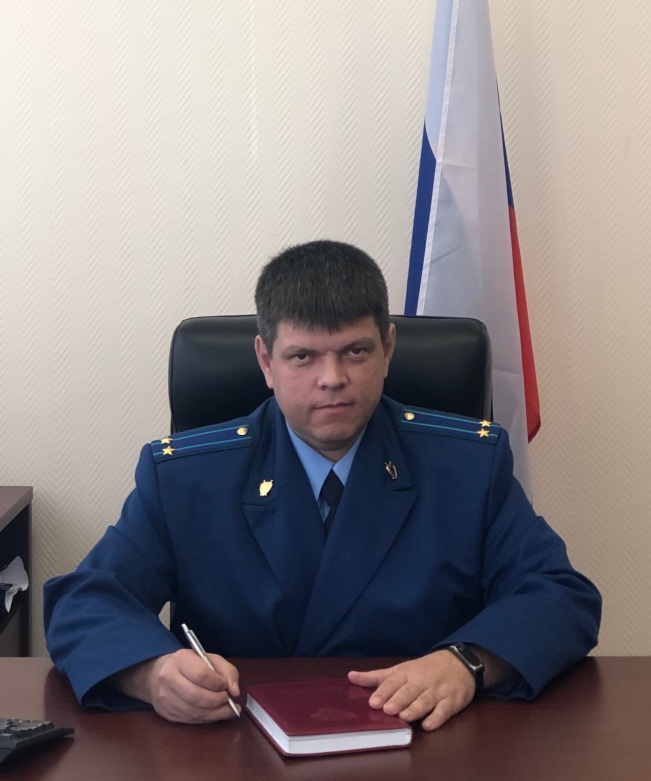 В соответствии с частью 1 статьи 46 Федерального закона от 08.01.1998 №3-ФЗ «О наркотических средствах и психотропных веществах» распространение сведений о способах использования наркотических средств запрещено, поскольку является их пропагандой. Согласно п. 2 ст. 7 ФЗ «О рекламе» не допускается реклама наркотических средств, психотропных веществ и их прекурсоров, растений, содержащих наркотические средства или психотропные вещества либо их прекурсоры, и их частей, содержащих наркотические средства или психотропные вещества либо их прекурсоры. Статьей 6.13 КоАП РФ за пропаганду либо незаконную рекламу наркотических средств установлена административная ответственность, в т.ч. с использованием информационно-телекоммуникационной сети «Интернет». Санкцией данной статьи предусмотрено административное наказание в виде административного штрафа для граждан от 5 тысяч до 30 тысяч рублей, для должностных лиц – от 50 тысяч до 100 тысяч рублей. Размер штрафа для лиц, осуществляющих предпринимательскую деятельность и юридических лиц составляет до 1 миллиона рублей (либо может быть применено административное приостановление деятельности на срок до 90 суток). В отношении иностранных граждан, кроме штрафа могут быть применены административный арест на срок до 15 суток и административное выдворение за пределы Российской Федерации. Начало формыКонец формы 31.03.2023